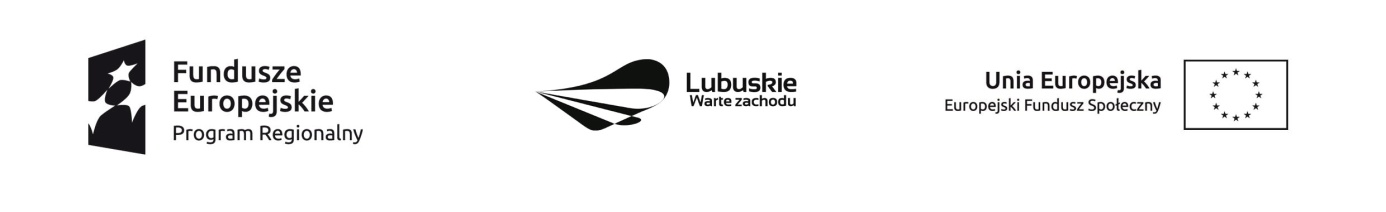         Krosno Odrzańskie, 2.11.2018 r.Zawiadomienie o wyniku postępowaniaDyrektor Powiatowego Centrum Pomocy Rodzinie w Krośnie Odrzańskim informuje, że w wyniku zakończonego naboru ofert na zorganizowanie i przygotowanie usługi cateringowej podczas szkolenia rodzin zastępczych w ramach realizacji projektu „Aktywność – potencjał – rozwój” złożona została jedna oferty firmy:Odrzańska Spółdzielnia Socjalna z siedzibą przy ul. Piastów 10 E, 66-600 Krosno Odrzańskie.Oferta firmy Odrzańskiej Spółdzielni Socjalnej z siedzibą przy ul. Piastów 10 E, 66-600 Krosno Odrzańskie spełnia wymogi formalne. Dodatkowo Wykonawca jest podmiotem ekonomii społecznej zgodnie                    z definicją zawartą w Wytycznych w zakresie zasad realizacji przedsięwzięć w obszarze włączenia społecznego i zwalczania ubóstwa z wykorzystaniem środków Europejskiego Funduszu Społecznego          i Europejskiego Funduszu Rozwoju Regionalnego na lata 2014-2020,Wykonawca złożył ofertę na kwotę brutto 1 400,00 złotych. Cena przedstawiona przez Wykonawcę mieści się w planie budżetowym przeznaczonym na ten cel.DyrektorPowiatowego  Centrum Pomocy Rodziniew Krośnie OdrzańskimZofia Mielcarek